ЗАЯВЛЕНИЕПрошу подключить по ДБО № _____ от ______. следующие услуги / программное обеспечение:         WebQUIK/WebQUIK mobile – 183 руб. ежемесячноСистема QUIK предоставляется бесплатно.Указанная сумма оплаты удерживается ежемесячно с инвестиционного счёта. Подпись______________ Дата:    _______ 201__г. 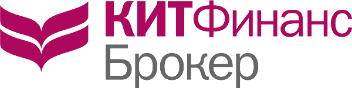 В КИТ Финанс (АО) от клиента:_________________Договор на брокерское обслуживание (ДБО) №____ от _____ г.